Institutional Fact Sheet ERASMUS+2021/22Institutional detailsMain contactsINTERNATIONAL OFFICE / ERASMUS OFFICE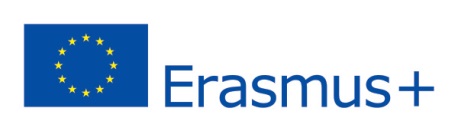 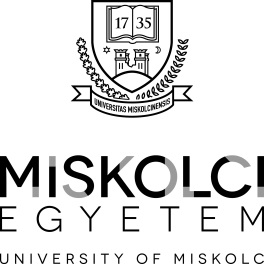 Name of the institutionUNIVERSITY OF MISKOLC    (MISKOLCI EGYETEM)Erasmus CodeHU MISKOLC01EUC47054-EPP-1-2014-1-HU-EPPKA3-ECHEPIC code999451432Institution websitewww.uni-miskolc.hu    For Erasmus students:  http://erasmus.uni-miskolc.hu/EN   Course cataloguehttp://erasmus.uni-miskolc.hu/courses  RectorProf.  Dr. Zita HORVATHContact detailsrektor@uni-miskolc.hu     Contact personDr. Zoltán Bartha,  Inst. Erasmus+  CoordinatorContact detailszoli@ekon.me    T : +36 46 565111/ext.2346  Contact person 1Krisztina Sándor, International Director ( Inst. Erasmus+ KA107 Coordinator)ResponsibilityErasmus+  KA103 :  incoming  students (orientation)Erasmus+ International Credit  Mobility KA107 (coordination., agreements, finances)Contact detailsreksando@uni-miskolc.hu    T : +36 46 565111/ext. 2025    Contact person 2Edit  Szőke,  International Coordinator (Erasmus+ KA103  Officer)ResponsibilityErasmus+ KA103 :  outgoing SMS and SMP  students,  incoming and outgoing  staff (STT,STA),  bilateral agreements , financesContact detailsrekszoke@uni-miskolc.hu   T : +36 46 565111/ext. 2276    Contact person 3Henriett Tóth, International Assistant ResponsibilityErasmus+ KA103: incoming students,  Erasmus+ KA107:  incoming and outgoing students and staff  (applications, housing, visa, documents, LAs and MAs)Contact detailsrektheni@uni-miskolc.hu      T: +36 46 565111/ext 2077Contact person 4Ágnes  Magyar, International AssistantResponsibilityErasmus+ KA103 (incoming and outgoing students and staff  - applications, housing, visa, documents, LAs and MAs)Contact detailsrekmagnes@uni-miskolc.hu    T: +36 46 565111/ext. 1642ACADEMIC CALENDAR 1ST SEMESTER:Study period : 14 weeks (first week of September – middle of December)Exam period : middle of December – end of JanuaryErasmus+  students can finish their studies by the end of December2ND SEMESTER:Study period : 14  weeks (first week of February– middle of May)Exam period : middle of May – end of JuneErasmus+  students can finish their studies by the end of MayLANGUAGE OF INSTRUCTION FOR ERASMUS STUDENTS ENGLISHFORM OF INSTRUCTION TAUGHT COURSES BASED ON FIXED TIME-TABLEORINDIVIDUAL LEARNING PROGRAMME BASED ON CONTACT HOURS  WITH TEACHERS + INDIVIDUAL WORKNOMINATION DEALINES15 MAY  (for the autumn semester)30 SEPTEMBER  (for the spring semester)by e-mail sent to   rekmagnes@uni-miskolc.hu   APPLICATION DEADLINES FOR INCOMING ERASMUS  STUDENTS 31 MAY   (for the autumn semester)30 NOV   (for the spring semester)MODE OF APPLICATIONonline application form(link is sent to the students by the Erasmus Assistant after nomination)LISTS OF COURSES IN ENGLISH AND CONTACT DETAILS OF FACULTY COORDINATORSLEARNING AGREEMENT FORMINFO BROCHURE OF THE UNIVERSITYAvailable at:http://erasmus.uni-miskolc.hu/ENhttps://erasmus.uni-miskolc.hu/coursesECTSThe University of Miskolc follows the ECTS scheme, which means that ECTS credits are allocated to course units, lectures, practical work, etc. at each faculty. In ECTS, 60 credits represent one year of study (in terms of workload); normally 30 credits are given for one semester. 5 – A- excellent, 5 – B- excellent, 4 – C - good,  3 -  D -  satisfactory, 2 – E -  pass, 1 – F – failAccommodationStudent Hostel E/4  on Campus (in double rooms, no single rooms available)expected accommodation fee: about 110-120 EUR/month/person  SOME HIGHLIGHTED PRACTICAL INFOErasmus+ students can select courses from any facultyLanguage classes are basically offered in HU and EN, other languages (German, Spanish) can be negotiated individually with language teachersBuddies (mentors) will help incoming students in everyday lifeThe campus is located in the outskirts of the town in beautiful natural  environment, excellent public transportation to the city centreA security deposit in the amount  of one-month accommodation fee (refundable) may be requested by the hostel on arrival FACULTY COORDINATORSMechanical Eng and Informatics:Dr.  Péter Bencs    arambp@uni-miskolc.hu  (students)Prof. Gabriella Bognár Vadász  v.bognar.gabriella@uni-miskolc.hu(staff)Economics:  Dóra Diána Andráskó   szvhdora@uni-miskolc.hu students Dr. Andrea Gubik Sáfrány    getgubik@uni-miskolc.hu  IN-OUT staffEarth Science and Eng: Dr. Ferenc Mádai (Mr)   askmf@uni-miskolc.hu Materials Science and Eng:  Dr. Béla Török (Mr)  bela.torok@uni-miskolc.hu Humanities: Viktória Láng   aitlang@uni-miskolc.hu  (incoming students)Dr. Kinga Szabó-Tóth (Mrs)   szabo.toth.kinga@uni-miskolc.hu (outgoing students and IN-OUT staff)Law:  Dr. Zoltán Varga (Mr)   civdrvz@uni-miskolc.hu Health Science:  Dr. Tamás Tompa    tamas.tompa@gmail.com Bartók Béla Music School:  Dr. Balázs Réti  (Mr)  retibalazs1@gmail.com    (students)Dr. Sándor Papp (Mr)  zenticia@uni-miskolc.hu   or  sandorpapp@freemail.hu  (staff)